Alpika Freeski Alpindustria FestПОЛОЖЕНИЕо проведении соревнований"Открытый Чемпионат Москвы по ски-альпинизму"14-16 февраля 2020 годаОБЩИЕ ПОЛОЖЕНИЯ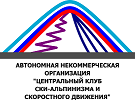 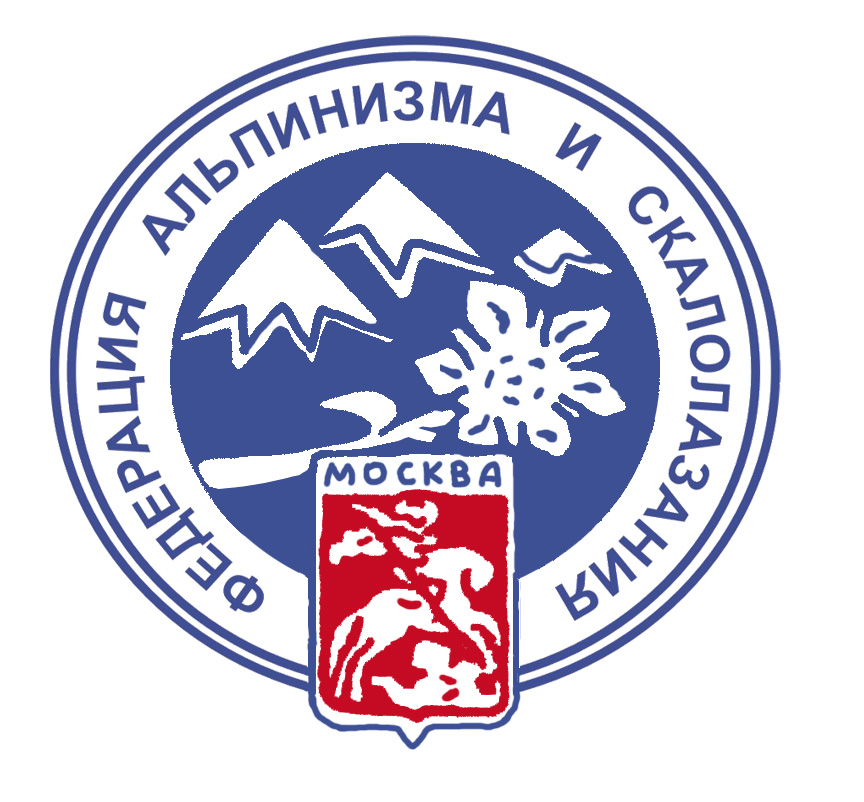 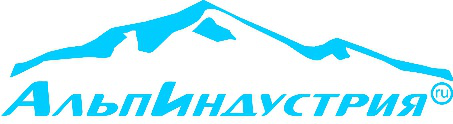 	Основание проведения массовых соревнований по альпинизму "Открытый чемпионат Москвы по ски-альпинизму" (далее - Соревнования) — решение организационного комитета Фестиваля «Alpika Freeski Alpindustria Fest», поддержанное Региональной спортивной общественной организации РСОО «Федерация альпинизма и скалолазания г. Москвы» (далее - РСОО «ФАИС»).	РСОО «ФАИС» аккредитована по виду спорта «альпинизм» сроком на четыре года с 12 ноября 2018 г. - распоряжение Департамента спорта города Москвы № 442.	Любительские массовые соревнования «Открытый чемпионат Москвы по ски-альпинизму» проводятся в соответствии с "Правилами вида спорта "альпинизм" (утв. приказом Минспорта России от 10.12.2018 г. №1008) при содействии комитета ски-альпинизма ФАИС Москвы и АНО «Центральный клуб ски-альпинизма и скоростного движения».	Цели и задачи соревнований:проверка уровня спортивной и технической подготовки московских спортсменов по ски-альпинизму;привлечение спортсменов и любителей зимних видов спорта Краснодарского Края, ЮФО и СКФО к активным занятиям спортом;популяризация ски-альпинизма, как зрелищной спортивной дисциплины в условиях прекрасного природного ландшафта и горно-климатических условий курорта Газпром Альпика-Сервис;отбор лучших спортсменов и любителей ски-альпинизма — предолимпийского вида спорта, развиваемого на высоком уровне во многих странах мира, включенного в официальную программу юношеских Олимпийских Игр и ожидаемого включением в основные зимние Олимпийские Игры 2026 года.МЕСТО И СРОКИ ПРОВЕДЕНИЯОсновные даты проведения Соревнований - 14 и 15 февраля 2020 года. 16 февраля 2020 — резервный день на случай особых погодных условий. Место проведения -  территория курорта Газпром Альпика-Сервис (город Сочи, Адлерский район, Красная Поляна).ОРГАНИЗАТОРЫ СОРЕВНОВАНИЙ	Руководство проведением соревнований осуществляет Межрегиональная общественная организация содействия развитию экстремальных видов спорта «МОО Горный клуб Альпиндустрия», компания-оператор курорта Газпром Альпика-Сервис и ФАИС г. Москвы. Непосредственное проведение соревнований возлагается на оргкомитет и Автономную некоммерческую организацию «Центральный клуб ски-альпинизма и скоростного движения» (далее - АНО «ЦК СА И СД»).ТРЕБОВАНИЯ И УСЛОВИЯ ДОПУСКА УЧАСТНИКОВ СОРЕВНОВАНИЙ	К участию в Соревнованиях допускаются спортсмены и любители, обладающие снаряжением, соответствующим требованиям правил вида спорта "ски-альпинизм", утвержденным Минспорта России. Главный судья Соревнований оставляет за собой право признать негодным любое снаряжение, которое считается дефектным или не отвечающим требованиям и (или) снять участника соревнований в целях обеспечения его (её) безопасности либо вывести результат участника из общего зачета по причине несоответствия его снаряжения.Основные требования к снаряжению:	Пара лыж с металлическим кантом, покрывающим не менее 90% длины и минимальной шириной не менее 80 мм впереди, 60 мм под ботинком, 70 мм сзади; длина лыж должна быть не менее 160 см для мужчин (взрослые, юниоры) и 150 см для женщин (взрослые, юниоры). 	Участникам соревнований запрещено менять снаряжение в течение одной гонки, за исключением сломанных лыжных палок.	Крепления должны обеспечивать движение пятки при подъемах и фиксацию пятки при спусках. Могут быть с ремнями безопасности или без них. Система крепления должна иметь боковое и переднее срабатывание системы безопасности - выстегивание (ботинок полностью освобождается от лыжи). Система крепления передней части ботинка должна застегиваться вручную, без инструмента.	Ботинки и крепления должны устанавливаться согласно инструкции от производителя, чтобы гарантировать срабатывание системы безопасности. Минимальный вес лыж с креплениями: мужчины - 750 гр., 1500 гр.пара, женщины — 700гр., 1400гр.пара. У горнолыжных или ски-альпинистских ботинок - внешний ботинок (без внутреннего), должен закрывать голеностопный сустав и иметь рифленую подошву ВИБРАМ (или подобную), должно быть не менее двух застежек с двумя независимыми закрывающими системами. На ботинках должна быть предусмотрена возможность крепления металлических кошек. Лыжные беговые ботинки и крепления (или их аналоги) запрещены. Минимальный вес ботинок (внешний ботинок и сухой внутренний): мужчины 500 грамм, 1000 грамм - пара, женщины - 450 грамм, 900 грамм пара. Пара горнолыжных или лыжных палок (углепластик, алюминий или другой материал) максимальным диаметром 25 мм и с неметаллическими кольцами. Пара снимающихся антипроскальзываемых камусов. Использование камусов из шкур диких животных строго запрещено. Камуса должны покрывать не менее 50% поверхности и не менее 50% длины лыжи. Организатор имеет право просить иметь дополнительный камус.	Каждый участник соревнований должен иметь при себе лавинное снаряжение (лавинный датчик-бипер, лопату и щуп), соответствующее правилам и требованиям Международной федерации ски-альпинизма ISMF.Дополнительные требования к снаряжению:	Результаты соревнований подводятся в рамках двух видов зачетов: «спортивный зачет» и «любительский зачет». В спортивном зачете может принять участие любой желающий, снаряжение которого соответствует основным общим требованиям. В любительском зачете могут участвовать желающие, обладающие «тяжелым снаряжением», у которых вес пары лыж с креплениями превышает 3 килограмма. В любительском зачете также могут принять участие владельцы снаряжения спортивного производства с камусами - сплит-бордов с соответствующими креплениями и ботинками, а также лыж с креплениями и ботинками для телемарка.Требования к допуску участников:	К соревнованиям допускаются все желающие, которым в календарный год проведения соревнований исполняется 14 лет и старше, прошедшие процедуру регистрации и оплатившие целевой взнос на официальном сайте соревнований www.freeride-cup.ru.	Участники допускаются до участия в соревнованиях при наличии у них индивидуального медицинского заключения о допуске к тренировочным мероприятиям и к участию в спортивных соревнованиях, с указанием фамилии, имени, отчества (при наличии) и даты рождения участника, подписанного врачом по спортивной медицине с расшифровкой фамилии, имени, отчества (при наличии) и заверенного печатью медицинской организации, имеющей лицензию на осуществление медицинской деятельности, предусматривающей работы (услуги) по лечебной физкультуре и спортивной медицине. Копия медицинского заключения, оригинал медицинского заключения предъявляется спортсменом главному врачу соревнований (ответственному медицинскому работнику), комиссии по допуску спортсменов к соревнованиям.	К соревнованиям по решению судей могут быть допущены участники с другими формулировками в официальных медицинских заключениях (справках) о допуске.ПРОГРАММА СОРЕВНОВАНИЙ	Открытый Чемпионат г. Москвы проводятся под техническим контролем комитета ски-альпинизма и с привлечением судей ФАИС Москвы. Общее число участников — до 100 человек в каждом виде соревнований. Массовый старт.13 февраля 12:00-18:00 - Регистрастрация участниковМесто встречи: магазин АльпИндустрия, 1-ый этаж нижней станции "Альпика" ГТЦ "Газпром"14:00 - мастер-класс - Техники ски-тура и ски-альпинизмаПодробности по ссылке18:00 - БрифингПредставление трассы индивидуальной гонки. Правила соревнований по ски-альпинизму. Снаряжение для соревнований по ски-альпинизму.Место встречи: бар Мюнхгаузен, 2 этаж на нижней станции "Альпика" ГТЦ "Газпром"14 февраля 10:00 «Ски-альпинизм, дисциплина — индивидуальная гонка»:Место встречи: уточняйте на брифинге15февраля 10:00 «Ски-альпинизм, дисциплина — командная гонка либо эстафета»:Место встречи: уточняйте на брифингеОПИСАНИЕ ГОНКИ, УСЛОВИЯ ОПРЕДЕЛЕНИЯ ПОБЕДИТЕЛЕЙ И ПОДВЕДЕНИЯ ИТОГОВ СОРЕВНОВАНИЙ14 февраля - индивидуальная гонка - прохождение специально маркированной трассы с участками подъема и спуска продолжительностью не менее 1 час 30 минут для лидеров в спортивном зачёте. Трасса промаркирована флагами (зеленые флаги — этап подъема на лыжах, красные флаги — этап спуска, желтые флаги — этап подъема с лыжами, закрепленными на рюкзаке).Победителями признаются участники (мужчины и женщины), преодолевшие трассу спортивного либо любительского зачета за меньшее время. Судьи соревнований в случае нарушения регламента соревнований, публикуемого не позднее чем за 7 дней до начала соревнований могут присуждать штрафные минуты в соответствии с правилами и требованиями Международной федерации ски-альпинизма ISMF и Правилами вида спорта, утвержденными Приказом Минспорта России.15 февраля - командная гонка (два или три участника в одной команде, стартующие вместе) - командное прохождение специально маркированной трассы, аналогичной трассе индивидуальной гонки, продолжительностью не менее 1 час 30 минут у лидеров в спортивном зачёте.Победителями признаются команды участников (среди мужчин и женщин), последний участник команды которых преодолел трассу спортивного либо любительского зачета за меньшее время. Судьи соревнований в случае нарушения регламента соревнований, публикуемого не позднее чем за 7 дней до начала соревнований могут присуждать штрафные минуты в соответствии с правилами и требованиями Международной федерации ски-альпинизма ISMF.Схемы трасс будут опубликованы не менее чем на 7 дней до начала соревнований.Трассы для любительского зачёта будут короче спортивных трасс.В случае затрудненных погодных условий по решению организаторов вместо командной гонки может быть проведена смешанная эстафета на сокращенной дистанции среди равноценных по силе команд, отбираемых судьями соревнований по результатам индивидуальной гонки с двумя или более стартами каждого участника каждой из команд.НАГРАЖДЕНИЕ ПОБЕДИТЕЛЕЙ И ПРИЗЕРОВ	Победители и призеры (первые 3 места) мужчины и женщины, юноши и девушки, а также команды, награждаются грамотами и медалями, а также призами спонсоров. В зависимости от возможностей организаторов памятные призы будут вручены максимальному числу участников. УСЛОВИЯ ФИНАНСИРОВАНИЯ	Финансирование проведения Соревнований обеспечивается за счет средств организаторов. Призовой фонд предоставляется партнерами и спонсорами Соревнований.ОБЕСПЕЧЕНИЕ БЕЗОПАСНОСТИ УЧАСТНИКОВ И ЗРИТЕЛЕЙ	В ходе проведения Соревнований обеспечивается соблюдение следующих правил в целях обеспечения безопасности участников и зрителей:при эксплуатации спортивного объекта — места проведения Соревнований его участники, зрители, судьи и организаторы соблюдают санитарно-гигиенические, экологические, противопожарные и иные требования и нормативы, установленные действующим законодательством, а также внутренние правила, действующие на территории спортивного объекта;участники, зрители, судьи и организаторы Соревнований обеспечивают соблюдение норм правопорядка и безопасности участников и иных лиц во время проведения спортивного мероприятия;обеспечивается присутствие специалиста, обладающего навыками оказания первой доврачебной помощи;обеспечивается беспрепятственный доступ к места проведения соревнований уполномоченных представителей владельца спортивного объекта, службы государственного пожарного надзора и других служб, контролирующих соблюдение законов и норм, касающихся порядка использования и эксплуатации зданий и территорий.СТРАХОВАНИЕ УЧАСТНИКОВ СОРЕВНОВАНИЙ	Участники Соревнований обеспечиваются страхованием ответственности за ущерб, нанесенный другим участникам, зрителям или судьям, ущерб собственной жизни и здоровью, полученный в ходе проведения соревнований, а также вследствие несчастных случаев. Договор о страховании жизни, здоровья и от несчастных случаев при участии в любительских соревнованиях по альпинизму и горнолыжному спорту и(или) ски-альпинизму, заключается с каждым участником, который обязан соблюдать условия данного договора, правила и условия, приведенные в настоящем Положении. Страховая премия включена в стартовый сбор.	Участники Соревнований несут ответственность за соблюдение антидопинговых правил, обязуются не применять и не принимать препараты и вещества, находящиеся в запрещенных списках антидопинговых организаций, а также обязуются соблюдать правила вида спорта «Альпинизм» в части, касающейся участия в Соревнованиях.ТРЕБОВАНИЯ К ЗАЯВКАМ НА УЧАСТИЕ	Регистрация на участие в соревнованиях производится на официальном сайте соревнований www.freeride-cup.ru в период с 01 декабря 2019 года по 01 февраля 2020 года. Регистрационный взнос составляет 3000 руб с человека.	Дополнительная информация о соревновании размещается на страницах в социальных сетях огранизаторов, интернет сайтах: alpindustria.ru, faism.ru, faism.org, skimo.clubМероприятие проводит МОО Горный Клуб АльпИндустрия. Согласно уставу, все мероприятия проводятся общественной организацией для членов клуба. Всем участникам соревнований необходимо подписать заявление о вступлении в Горный Клуб с указанием паспортных данных. Членский взнос участника уже включен в сумму целевого взноса на проведение соревнований, который участник оплачивает при регистрации. Также каждый участник соревнований подписывает расписку о соглашении с настоящим Положением и об отсутствии претензий к организаторам соревнований и курорту «Альпика-Сервис» при наступлении несчастного случая во время соревнований.